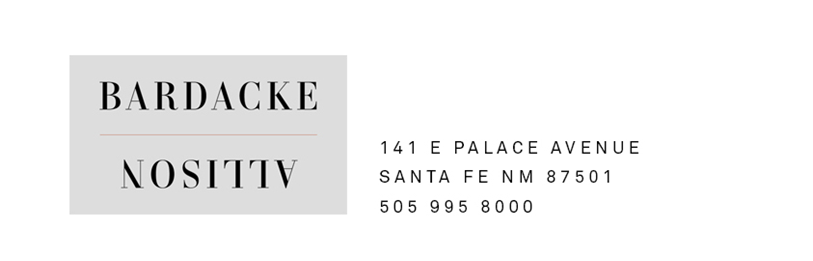 Nearby Local RestaurantsAround the corner:Chez Mamou 	French						217 E Palace Ave			505.216.1845	Palacio Café		New Mexican/sandwiches/burgers		209 E Palace Ave			505.989.3505	The Shed		New Mexican					113 E Palace Ave			505.982.9030Elōisa			Creative New Mexican				228 E Palace Ave			505.982.0883La Casa Sena	New Mexican					125 E Palace Ave			505.988.9232A couple of blocks away:La Plazuela		Best Huevos Rancheros				100 E San Francisco St		505.995-2334The Beestro		Great sandwiches/soups/salads	 (take-out)	101 W Marcy St			505.629.8786Julia @ La Posada	American/Southwestern				330 E Palace Ave			505.954.9670A couple of miles away (but worth the drive):	Geronimo		Global Eclectic (fine dining, dinner only) 	724 Canyon Rd			505.982.1500	The Compound	Contemporary American			653 Canyon Rd			505.982.4353